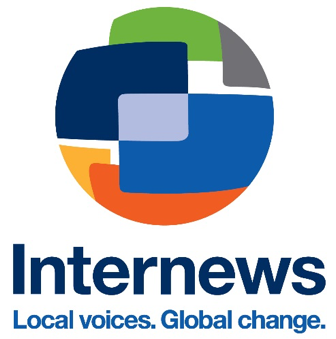 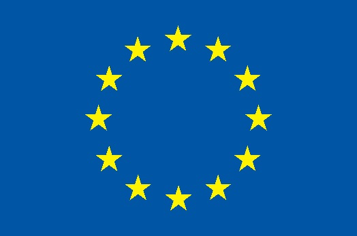 «Медиа для эффективного освещения вопросов окружающей среды и природных ресурсов в Центральной Азии»Заявка на участие в конкурсе на передачу в собственность сайта «ЛИВЕНЬ. Living Asia», размещенного на домене livingasia.online.ЗАЯВКАДата заполнения «__»________20___г.Информация о заявителеНазвание организации-заявителя (в соответствии со Свидетельством о регистрации):Дата создания организации (в соответствии со Свидетельством о регистрации):Юридический адрес (с указанием индекса):Примерный охват аудитории:ФИО руководителя организации:ФИО:Должность (согласно Учредительным документам):Контактная информация:ФИО руководителя проекта (контактная информация):Офис: +996 312Моб: +996 Электронный адрес:ФИО бухгалтера проекта (контактная информация):Офис: +996 312Моб: +996 Электронный адрес: